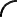 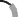 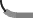 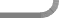 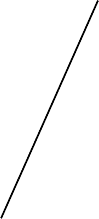 岐阜市の中学生「いじめ」「転落死」事件について岐阜市の中学生の「転落死・いじめ」について、岐阜市教委は第三者委員会「いじめ問題対策委員会」を設置しました。柴山文科相も「必要な指導と助言を行っていく」と述べました。報告書は年末に出される予定との事です。全国版で大きく報道されたこの事件について、私たち教職員も校種を問わず「わがこと」として捉えるべきではないでしょか。まず、ご遺族や当該校の生徒・保護者、学校関係者に最大限のケアがなされなければなりません。生徒に動揺はないか、教職員は対応に追われていないか、とても心配です。報道では、「情報が共有されていない」「いじめ防止が機能していない」「学校が組織的に対応できていない」などの点を伝えています。なぜそうなったのか、単に関わった教員や管理職、その学校の問題とだけ捉えるのではなく、背景や原因を究明し、根本的な解決を図ることこそ必要ではないでしょうか。そうでなければ、「自分もこの先生のようになっていたかも」「自分の学校でも起こるかも」という不安を消せません。原因として、まず真っ先に教育現場が「忙しすぎる」事があるのではないでしょうか。教員が生徒に接する時間が少なくては、「いじめ」を発見する事も、生徒の声に耳を傾けることも不十分にならざるを得ません。また、「忙しすぎる」「人手が足りない」ことは、緊急時の対応が遅れる原因にもなります。次に、管理職への報告がしづらい雰囲気が学校内になかったかを考える必要があります。岐阜市の早川教育長は「いじめ解決で、指導力を発揮するのが校長の一番の仕事だ」と述べていますが、学校によっては、リーダーシップを発揮しようとする管理職が、しばしば“ワンマン”管理職になってしまっています。そこから、「怒られることを恐れて報告しない」学校となっていないか考える必要があります。さらに、報道はされていませんが、今回の当該校は「研修校」であることも問題の原因だったのではないかと考えられます。岐阜県独自の「研修校」制度は、自ら希望した熱心な教員が赴任し、実践を通して優秀な教員を育成してきた、といわれています。しかし、「研修校」にも様々な問題があります。まず、通常の学校業務に加えて、「研修」のために多くの時間がとられ、教員は他校よりさらに忙しくなります。さらに「実習校」ともなれば、実習生指導の業務も加わります。生徒と向き合う時間は十分にはとれません。また、「研修校」には若い先生が集められる分、緊急時の対応に長けているベテラン層の比重が少ないとも言えます。何より、「研修」が最優先されて、生徒への対応がともすれば後回しになりがちです。これを機に、「研修校」制度や各学校の研修のあり方を改善すべきではないでしょうか。県内の研修校・実習校［2011年現在］【岐阜地区】◎長良小、◎加納小、◎長良西小、◎長良東小 ○柳津小、○黒野小、○竹鼻小、○那加第二小 ○鵜沼第三小、○高富小、○牛牧小、○生津小、○席田小、○笠松小、○岐南・西小、◎岐大附属小◎加納中、◎長良中、◎青山中、○岐北中、◎陽南中、◎東長良中、○竹鼻中、○高富中、○真正中○北方中、◎岐大附属中（以上27校） 【西濃地区】○興文小、○大垣・東小、○中川小、○養老小、○垂井小、○関ヶ原小、○揖斐小、○温知小、○興文中○大垣・東中、○日新中、○高田中、○不破中、○神戸中、○揖斐川中（以上15校） 【美濃地区】◎桜ヶ丘小、○美濃小、○八幡小、○桜ヶ丘中、◎美濃中、○白鳥中（以上 6 校） 【可茂地区】○太田小、○蘇南中（以上 2 校）【東濃地区】◎養正小、○瑞浪小、○中津川・南小、○泉中、◎恵那西中（以上5校） 【飛騨地区】◎北小、◎日枝中（以上 2 校） ◎印は、研修校のうち、岐阜大学の教育実習生を受け入れる「実習校」と呼ばれる学校